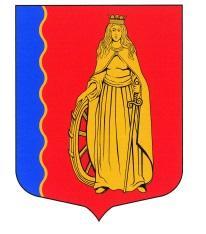 МУНИЦИПАЛЬНОЕ ОБРАЗОВАНИЕ«МУРИНСКОЕ ГОРОДСКОЕ ПОСЕЛЕНИЕ»ВСЕВОЛОЖСКОГО МУНИЦИПАЛЬНОГО РАЙОНАЛЕНИНГРАДСКОЙ ОБЛАСТИСОВЕТ ДЕПУТАТОВ ЧЕТВЕРТОГО СОЗЫВАРЕШЕНИЕ«09» сентября 2020г.                        г. Мурино                                               № 90  В соответствии с Трудовым кодексом Российской Федерации от 30.01.2001 № 197-ФЗ, Федеральными законами от 16.10.2003№131-ФЗ "Об общих принципах организации местного самоуправления в Российской Федерации», от 02.03.2007 № 25-ФЗ «О муниципальной службе в Российской Федерации», Областными законами от 11.03.2008 № 14- ОЗ  «О правовом регулировании муниципальной службы в Ленинградской области»,от 15.04.2019 N 17-оз "Об административно-территориальных преобразованиях во Всеволожском муниципальном районе Ленинградской области в связи с изменением категории населенного пункта Мурино",в связи с увеличением объема работы и в целях совершенствования структуры администрации МО «Муринское городское поселение» Всеволожского муниципального района Ленинградской области, а также эффективного решения вопросов местного значения муниципального образования, совет депутатов принялРЕШЕНИЕ:1. Утвердить структуру администрации муниципального образования «Муринское городское поселение» Всеволожского муниципального района Ленинградской области», согласно приложению к настоящему решению.2. Решение совета депутатов от 18.12.2014 № 24 «Об утверждении организационно-штатной структуры администрации муниципального образования Муринское сельское поселение» Всеволожского муниципального района Ленинградской области» признать утратившим силу.3. Опубликовать настоящее решение на официальном сайте МО «Муринское городское поселение» Всеволожского муниципального района Ленинградской области.4. Настоящее решение вступает в силу с момента подписания.5. Контроль за исполнением настоящего решения возложить на постоянную комиссию по вопросам местного самоуправления, гласности, использования земель, законности и правопорядка. Глава муниципального образования                                              Д.В. КузьминОб утверждении структуры администрации муниципального образования «Муринское городское поселение» Всеволожского муниципального района Ленинградской области»